المملكة العربية السعودية		الرقم	:      	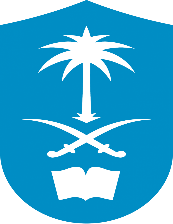 جامعة الملك سعود	التاريخ	:    /    /     	الجهة: كلية علوم الحاسب والمعلومات	رقم الملف	:      		طلب إجازة:	 اعتيادية /  اضطراريةأولاً: الطلب المقدم من طالب الإجازةالاسم	:      		الوظيفة	:      	أرغب الترخيص بإجازة	:      		لمدة	:     يوماً		من تاريخ	:    /    /     	سبب الإجازة	:      			الجوال	:      	التاريخ	:    /    /     		التوقيع	: 	ثانياً: موافقة الرئيس المباشر: لا مانع لدينا من منحه الإجازة المطلوبة إذا كانت مستحقة نظاماً.الوظيفة	:      		الاسم	:      		التوقيع	: 		التاريخ	:    /    /     	ثالثاً : تدقيق شؤون الموظفينالإجازة المطلوبة :	 مستحقة نظاماً		 غير مستحقة نظاماًالوظيفة	:      		الاسم	:      		التوقيع	: 		التاريخ	:    /    /     	رابعاً : موافقة صاحب الصلاحيةالوظيفة	:      		الاسم	:      		التوقيع	: 		التاريخ	:    /    /     	خامساً : القرار : قرار إداري رقم :      		 وتاريخ :    /    /      هـ	يمنح الموضح اسمه أعلاه إجازة      	لمدة (   	) يوماً، اعتباراً من :    /    /      هـ عن الفترة المستحقة من :    /    /      هـ ، إلى :    /    /      هـ .يبلغ هذا القرار لـ      	 لإنفاذه.الموظف المختص مدير:	     	 موظف مستخدم عامل متعاقد